РегламентЧемпионата  JuniorSkills Самарской области13 октября 2017 года.Самарская область, 2017Общие положения.Настоящий регламент определяет порядок организации и проведения регионального Чемпионата «Молодые профессионалы » по стандартам JuniorSkills (далее - Чемпионат).Настоящий регламент соревнований JuniorSkills  (далее –JS) в Самарской области (далее — Регламент) разработан на основании: Решения  III Генеральной Ассамблеи WorldSkills Россия от 28 ноября 2014 г.;Распоряжения  Правительства  РФ  №  366-р  от  5  марта  2015  года  «О популяризации рабочих и инженерных профессий»;Соглашения  о  стратегическом  партнерстве  Агентства  «Ворлдскиллс Россия» и Фонда Олега Дерипаска «Вольное Дело» от 5 марта 2015 г.; Перечня  поручений  Президента  РФ  по  итогам  встречи  с  членами национальной сборной России по профессиональному мастерству, Пр-1921 от 21 сентября 2015 г. Поручения Президента от 8 декабря 2015 года по системе чемпионатов «Молодые профессионалы»;Письма Министерства образования и науки Российской Федерации от 10 августа  2012  №АП-251/02  «О  создании  концепции  инновационной модели     профессиональной     ориентации     обучающихся,     развития профессиональных   компетенций   и   обеспечения   мотивации   к   их формированию   в   образовательных   учреждениях   с   использованием современных  образовательных  и  информационных  технологий,  в  том числе основанных на зарубежном опыте»;Стратегии     развития     системы     подготовки     рабочих     кадров     и формирования прикладных квалификаций в Российской Федерации на период   до   2020   года.   Одобрено   Коллегией   Минобрнауки   России (протокол от 18.07.2013 № ПК-5вн).Все вопросы, связанные со сроками, местом, подготовкой и проведением Чемпионата      JS,      рассматриваются      оргкомитетом      Открытого регионального           чемпионата           «Молодые           профессионалы» (WorldSkills Russia)    Самарской    области    (далее    -    регионального чемпионата    WSR)    и    утверждаются    заместителем    председателя правительства Самарской области.Координаторами  подготовки  Чемпионата  JS  выступают  министерство образования   и   науки   Самарской   области   (далее   -   министерство) совместно      с      Государственным      бюджетным      образовательным учреждением дополнительного образования Самарской области «Самарский Областной Центр  детско-юношеского  технического  творчества» -  Региональным координационным центром JS  на территории Самарской области (далее-  РКЦ  JS)  во  взаимодействии  с  Региональным  координационным центром   WorldSkills   Самарской   области   (далее   –   РКЦ   WS)   и   с дирекцией программы  JS Фонда Олега Дерипаски "Вольное Дело", в соответствии с методическими рекомендациями по развитию движения JS союза "Агентство развития профессиональных сообществ и рабочих кадров "Ворлдскиллс Россия".Местом проведения Чемпионата по каждой компетенции являются базовые площадки, утвержденные Оргкомитетом.Информация о Чемпионате размещается на официальном сайте ГБОУ ДО СО СОЦДЮТТ (www.juntech.ru)                                     2. Цели и задачи Чемпионата.2.1. Цель проведения Чемпионата - создание модели ранней профориентации и основ профессиональной подготовки обучающихся, формирование экспертного сообщества и системы соревнований по основам профессионального мастерства среди обучающихся образовательных организаций по методике WS, выявление лучших представителей компетенций среди школьников для формирования сборной Самарской области.2.2. Задачи чемпионата:- выявление и поддержка талантливых детей и молодёжи в области технического творчества;- привлечение внимания высокотехнологичных предприятий, объектов индустрии, деловых центров, выставочных площадок, высших и средних профессиональных образовательных организаций  к деятельности общеобразовательных организаций общего и дополнительного образования как субъектам системы подготовки кадрового резерва для промышленности;- развитие у обучающихся навыков практического решения задач в конкретных профессиональных ситуациях и работы с техническими устройствами;- совершенствование навыков самостоятельной работы, развитие профессионального мышления и повышение ответственности обучающихся за выполняемую работу;- создание системы повышения профессионализма педагогов по реализации программ технической и технологической направленности в организациях основного и дополнительного образования детей.2.3. Ключевыми     ценностями     и основополагающими принципами соревнований     являются     целостность (конкурсная часть по всем компетенциям проводится в одно время и территориально в одном месте), информационная открытость, справедливость; партнерство и инновации. 3. Участники Чемпионата.3.1. В Чемпионате могут принимать участие обучающиеся от образовательных организаций общего и дополнительного образования по двум возрастным категориям: 10+ (10-13 лет) и 14+ (14-17 лет).3.2. Чемпионат предполагает командное участие.3.3. Состав одной команды:наставник команды (педагог образовательной организации, подготовивший и/или сопровождающий команду) – 1 человек (может сопровождать несколько команд);члены команды - 2 человека соответствующей возрастной категории по выбранной компетенции.3.4 Возрастные рамки участников соревнований и численность команды определяется регламентом по каждой компетенции.3.5 Наставник команды:- наставник команды осуществляет административное руководство командой, представляет ее интересы перед организаторами чемпионата, несет полную ответственность за жизнь и здоровье детей во время всех мероприятий чемпионата;- наставник команды присутствует на площадке при проведении инструктажа по технике безопасности и выполнении Конкурсных заданий участниками его команды;- на Чемпионате JS вся ответственность за контроль и надлежащее поведение всех несовершеннолетних участников команды лежит на ее наставнике;- наставник сам неукоснительно соблюдает требования по охране труда и технике безопасности, контролирует и обеспечивает их соблюдение несовершеннолетними участниками команды;- наставник должен незамедлительно приостановить работы несовершеннолетних участников команды при выявлении неисправности оборудования, инструментов, нарушений требований по охране труда и технике безопасности и любых иных факторов, угрожающих жизни и здоровью людей;- наставник незамедлительно должен сообщить главному эксперту о неисправности оборудования, инструментов, нарушении требований поохране труда и технике безопасности и любых иных факторах, угрожающих жизни и здоровью людей, а также о несчастных случаях, произошедших во время проведения Чемпионата JS.3.6 Эксперты.3.6.1 Эксперт – это лицо, обладающее достаточным (в соответствии с требованиями Чемпионата) знаниями и опытом по какой-либо специальности, профессии, технологии, которые позволяют ему принимать участие в разработке конкурсных материалов и объективно оценивать выполнение Конкурсных заданий участниками. Сертификат Эксперта JS выдается, как правило, после успешного прохождения специальных курсов по методике WSR/ JS либо по итогам практической стажировки, в том числе, во время чемпионата.3.6.2 Главные эксперты утверждаются Дирекцией JS по представлению экспертного сообщества. Статус Главного эксперта присваивается представителям индустриальных партнеров, образовательных организаций профессионального образования, лицам, имеющим опыт работы по данной компетенции, и участия в подготовке и проведении Чемпионата JS по методике WSR.3.6.3 Независимые эксперты – это лица, владеющие достаточным профессионализмом по определенной компетенции и не являющиеся наставниками команд участников. Независимые эксперты определяются Главными экспертами, в том числе из числа представителей индустриальных партнеров, коммерческих, образовательных и иных организаций.3.6.4 Эксперты из числа наставников команд – это представители образовательных организаций, принимающих участие в подготовке участников к чемпионату и участвующих в оценивании выполнения Конкурсных заданий.3.6.5 Эксперты обязаны:- знать и соблюдать Регламент проведения регионального чемпионата WSR и положение Чемпионата JS;- участвовать в коммуникации экспертного сообщества по определенной компетенции в период подготовки к соревнованиям;- участвовать в решении задач, связанных с подготовкой официальной документации (Конкурсные задания, Инфраструктурные листы, Оценочные листы, Инструкции по ОТ и ТБ, Планы застройки зон для соревнований и др.);- оказывать содействие в определении поставщиков необходимого оборудования для юниоров;- взаимодействовать с Национальными экспертами и Экспертами других компетенций для разрешения возникающих в ходе чемпионата проблем и затруднений;- следить за исправностью оборудования и соблюдением ОТ и ТБ в ходе соревнований;- до официального начала выполнения конкурсных заданий, Главный эксперт должен провести инструктаж по охране труда и технике безопасности для экспертов JS, наставников и несовершеннолетних участников команд JS. По итогам проведения инструктажа каждый эксперт, наставник и несовершеннолетний участник команды должны поставить свою подпись в ведомости о прохождении инструктажа по ОТ и ТБ. Наставник команды удостоверяет своей подписью факт ознакомления несовершеннолетнего участника команды с требованиями по ОТ и ТБ.- своевременно заносить результаты выполнения конкурсных заданий в систему CIS;- участвовать в подготовке аналитических материалов по итогам чемпионата по своим компетенциям.3.7. Регистрация участников осуществляется на I (заочном) этапе Чемпионата на официальном сайте ГБОУ ДО СО СОЦДЮТТ www.juntech.ru в сети «Интернет»:  с 06 сентября до 02 октября текущего года.4. Организация и проведение чемпионата.4.1.  Проведение чемпионата JS регламентируется стандартами JS , приказом о его проведении и настоящим регламентом.4.2. Чемпионат проходит в два этапа:I этап – отборочный (заочный)  - проводится на уровне образовательной организации;II этап – региональный, очный - проводится с участием команд региона на базовых площадках чемпионата по 6 компетенциям.4.3. Сроки проведения чемпионата: 13 октября 2017 года.4.4. Общее количество команд, участвующих в Чемпионате JuniorSkills не ограничено.4.5. Регистрация участников осуществляется на основании поданных заявок установленного образца согласно Приложению №14.5.1.  Заявки, подписанные директором образовательного учреждения,направляются в РКЦ JS на электронный адрес:  juntech@bk.ruТелефон: +7 846 332-40-32 Контактное лицо: Федулова Марина Васильевна.4.5.2.  Факт направления заявки подтверждает участие в JS и является согласием  на  обработку  персональных  данных  участников  и экспертов,  в  том  числе,  с  применением  автоматизированных средств обработки, в целях проведения соревнований.4.5.3.  Регистрации подлежат участники и эксперты по компетенциям.4.5.4. Последний день регистрации – 02 октября 2017 года.4.5.4.  Наставники команд должны привезти с собой оригиналы и копии следующих документов на себя и учащихся:паспорт/свидетельство о рождении;полис ОМС;приказ руководителя образовательной организации по месту работы наставника о возложении на него обязанностей по сопровождению    и    контролю    за    несовершеннолетними участниками в ходе Чемпионата JS.4.5.6. Не    позднее    15 сентября 2017 года     РКЦ    JS    согласовывает    конкурсную документацию   Чемпионата   (инфраструктурные   листы,  конкурсные задания,  технические  описания,  критерии  оценки  в  соответствии  с требованиями (WorldSkills Russia) по компетенциям JS и публикует её на стайте Чемпионата  http://cposo.ru .4.7. Руководство чемпионатом осуществляет Оргкомитет.4.8. Оргкомитет:- утверждает перечень базовых площадок по каждой из 6 компетенций;- организует подготовку и проведение Чемпионата;- формирует состав экспертов по каждой компетенции, не менее чем за 1 месяц до проведения Чемпионата;- утверждает состав экспертов по каждой компетенции;- утверждает ответственного за подготовку базовой площадки к чемпионату и ответственного за соблюдение техники безопасности и охраны труда на площадке во время Чемпионата;- обеспечивает наличие необходимого количества технологического оборудования и расходных материалов согласно инфраструктурному листу;- обеспечивает технический контроль застройки конкурсного участка;- обеспечивает при проведении конкурса равные условия для всех участников;- готовит общую программу Чемпионата, которая включает меры по размещению и питанию участников JS.4.9. Конкурс проводится на базовых площадках по каждой из 6 компетенций:- Мобильная робототехника 10+ и 14+;- Сетевое и системное администрирование 14+;- Беспилотные летательные аппараты 10+ и 14+;- Малярные и декоративные работы 14+;-Физическая культура и спорт 14+;- Дошкольное воспитание 14+4.10. Продолжительность чемпионата составляет 1 день из расчета не менее 4-5 астрономических часов:- для возрастной категории 10-13 лет- не более 4,5 астрономических часов;- для возрастной категории 14-17 лет- не более 5 астрономических часов.4.11. В момент выполнения участниками задания на конкурсном участке могут находиться исключительно эксперты соревнований и представители Оргкомитета.4.11. Разработка конкурсного задания и его выполнение на чемпионате.4.11.1. Конкурсное задание разрабатывается в соответствии с требования  стандарта JS. 4.11.2. Примерные конкурсные задания на новый чемпионатный сезон публикуются в начале сезона (15 сентября) на сайте программы JS.Конкурсные задания к конкретному чемпионату должны быть опубликованы не менее чем за 1,5 месяца до начала чемпионата.4.11.3. За сутки до начала национального чемпионата на основании решения простого большинства экспертного сообщества по данной компетенции, работающего на чемпионате, вносятся изменения (не менее 30%). При изменении задания критерии оценивания должны оставаться без изменений (в рамках одного критерия возможно изменение аспектов оценивания). Конкурсное задание не может быть изменено полностью.4.11.4. Внесенные изменения должны соответствовать оборудованию и инструментам, указанным в инфраструктурных листах, а также критериям оценивания.4.11.5. При выполнении конкурсного задания могут быть установлены единые для всех участников перерывы, при соблюдении норм времени, определенных для выполнения заданий.4.11.6. Для выполнения конкурсных заданий участникам чемпионата предоставляются равноценные рабочие места, участники обеспечиваются однотипным оборудованием, приспособлениями, принадлежностями, измерительными инструментами и инвентарем.4.11.7. Перед выполнением конкурсного задания с участниками чемпионата проводятся инструктажи по технике безопасности и охране труда. При проведении инструктажей присутствие наставников юниоров обязательно. Проведение инструктажа фиксируется в специальном протоколе.4.11.8. Перед выполнением конкурсного задания Главные выдают каждому участнику письменно оформленное задание со всеми приложениями (чертеж, схема) и предоставляют возможность в течение определенного времени ознакомиться с заданием, с рабочим местом, проверить оборудование в рабочем режиме, задать на уточнение вопросы Главному эксперту.4.11.9. По итогам регионального чемпионата эксперты по каждой компетенции проводят обсуждение итогов выполнения заданий и дают свои рекомендации Главному эксперту по разработке задания на следующий чемпионатный сезон.5. Содержание и оформление пакета Технической документации.5.1. Пакет конкурсной документации.Пакет технической документации по каждой компетенции состоит из следующих материалов:1) Техническое описание компетенции;2) Конкурсное задание;3) Критерии оценивания;4) Инфраструктурный    лист    (перечень    конкурсного оборудования);5) План застройки конкурсной площадки;6) Инструкции по технике безопасности;7) План проведения чемпионата.5.2. Техническое описание стандарта компетенции5.2.1.  Техническое  описание  стандарта  компетенции  –документ,    описывающий    основное    содержание    и перспективность    компетенции,    обобщенный    способ действия   и   перечень   трудовых   умений   и   навыков, необходимых  школьникам  для  выполнения  конкурсных заданий.6.2.2.       Техническое       описание       разрабатываетсянациональным экспертным сообществом на основе:•  WorldSkills Standard Specification;•  профессиональных и образовательных стандартов по блоку профессий, которые охватывает компетенция;•  возрастных     особенностей     юниоров,     тенденций развития компетенций и технологий.5.3.3. Конкурсное задание.5.3.1.   Конкурсное   задание   должно   формировать   у школьников   целостное   восприятия   компетенции   как широкой     сферы     профессиональной     деятельности, учитывая, в том числе, все стадии работы в этой области и цикл создания продукции.5.3.2.    Задание    должно    соответствовать    реальным индустриальным           потребностям,           содержанию профессиональной       деятельности       и       реальной профессиональной задаче по данной компетенции.5.3.3.     Конкурсное     задание     разрабатывается     в соответствии с техническим описанием компетенции.5.3.4.  Конкурсное  задание  ориентировано  на  высокую сложность   для   максимального   возраста   в   каждой возрастной     категории,     что     делает     практически невозможным  его  выполнение  за  отведенное  время  в полном объеме и без ошибок.5.3.5. Конкурсное задание должно быть одинаковым для всех участников одной возрастной категории и должно включать       несколько       видов       профессиональной деятельности, необходимых для выполнения конкурсного задания.5.3.6.   Конкурсное   задание   должно   состоять   из   3-9 модулей,    позволяющих    наиболее    полно    раскрыть профессиональные  навыки  и  умения,  предусмотренные компетенцией.5.3.7. Конкурсное задание, которое выдается участникам чемпионата,  должно состоять из 4-х частей:•  Контекст  задания:  описание  реальной  ситуации  для данной компетенции, требующей создания  продукции с признаками социальной полезности и/или новизны;•  Формулировка      задания:      краткая      и      четкая формулировка  задания,  содержащая  основные  виды деятельности          и          описание          конечного продукта/результата;•  Модули          задания:          перечень          основных профессиональных    действий,     обязательных     для выполнения конкурсного задания;•  Приложения:     схемы,     чертежи,     дополнительные данные, инструкции.Текст     задания,     необходимые     схемы,     чертежи, дополнительные  данные,  на  которые   есть   ссылки  в задании,    выдаются    в    письменном    виде    каждому участнику.5.4. Критерии оценивания.5.4.1. Критерии  оценивания  включают  в  себя  аспекты оценивания,   позволяющие   наиболее   полно   оценить выполнение задания.5.4.2.   Количество   основных   критериев   оценивания зависит   от   количества   профессиональных   умений   и навыков, необходимых для выполнения задания.5.4.3.Общее  количество  аспектов  оценивания  должно быть в пределах от 50 до 300 (оптимально – от 75 до 250). Оценивание по каждому из них проводится не более чем по 2-х балльной шкале.5.4.4. Все критерии оценивания делятся на объективные и субъективные. Субъективных критериев должно быть не более 10% от общего количества критериев.5.5. Инфраструктурные листы.5.5.1.  Инфраструктурный  лист  –  это  полный  перечень конкурсного оборудования и материалов, используемых на   площадке   компетенции   во   время    выполнения конкурсных заданий:•  основное конкурсное оборудование (станки, приборы, устройства);•  вспомогательное  оборудование  (мебель,  оргтехника, средства для сбора мусора и т.д.);•  инструменты (ручные приспособления);•  расходные           материалы           (из           которых изготавливаются/которые         используются         при изготовлении конкурсного изделия);•  специальная    экипировка    конкурсантов    (средства защиты).5.5.2.     Инфраструктурный     лист     составляется     в соответствии  с  техническим  описанием  компетенции  и конкурсным заданием чемпионата.5.5.3. В инфраструктурном листе может быть отмечено, что с собой могут/должны привезти с собой участники чемпионата (tool-box).5.6. План застройки.План застройки - графическое изображение размещения основного и вспомогательного конкурсного оборудования в  соответствии  с  Техническим  описанием,  конкурсным заданием    и    требованиями    СанПиН    к    площадям конкурсных площадок, с указанием подводки и мощности (технических  условий)  электричества,  вытяжек,  воды, канализации,   застройки   вспомогательных   помещений, иных      требований,      обеспечивающих      выполнение конкурсного задания.5.7. Инструкции по технике безопасности.Инструкции по технике безопасности разрабатываются по  всем  видам  оборудования,  инструментов  и  расходных материалов.5.8. План проведения чемпионата.5.8.1. В плане проведения чемпионата указываются все мероприятия,   начиная   с   подготовительного   периода (завоз оборудования, застройка площадки) и заканчивая вывозом оборудования и освобождением площадки.5.8.2.  В  плане  применяются  следующие  обозначения, например: C-5, C1, С+2, где «С» - дни соревнования; «С-5»  -  5  дней  до  начала  соревнования;  «С1»  -  первый соревновательный  день;  «С+2»  -  второй   день  после окончания соревнования.5.8.3. В плане чемпионата указывается время начала и окончания всех видов мероприятий:•  технические            мероприятия            (завоз/вывоз, монтаж/демонтаж и настройка оборудования);•  конкурсные  мероприятия  (график  конкурсной  части, включая перерывы, проверку выполнения заданий);•   экспертная работа (совещания экспертов, занесение оценок в систему оценивания CIS);•   расписание  приемов  пищи,  трансферов,  церемоний открытия, награждения, закрытия;•   содержание  и  расписание  проведения  культурной и деловой   программ   для   юниоров   и    экспертного сообщества JuniorSkills.6. Порядок и регламент оценки6.1. Для оценки знаний, умений и навыков участников ЧемпионатаОргкомитетом формируется жюри по каждой компетенции из числа победителей, призёров профессиональных конкурсов, чемпионатов и олимпиад; международных, независимых экспертов, работодателей и социальных партнеров.6.2. Жюри выполняет следующие функции:- оценивает выполнение участниками конкурсных заданий;- подводит итоги, определяет победителей и призёров соревнований по каждой компетенции.6.3. Решения жюри по каждой компетенции вносятся старшим региональнымэкспертом в электронную систему CIS, которая определяет команду-победителя и команды-призеров.6.4. Официальные результаты Чемпионата по каждой компетенции публикуются на официальном сайте ГБОУ ДО СО СОЦДЮТТ.7. Награждение победителей конкурса7.1. По итогам Чемпионата по каждой компетенции победителям и призерамприсуждается первое, второе и третье место с вручением дипломов и подарков.7.2. Церемония награждения победителей и призеров Чемпионата проходит вединый день, определенный Оргкомитетом.7.3. Все эксперты, члены жюри награждаются благодарственными письмамиОргкомитета и сертификатами Junior Skills.8. Заключительные положения.8.1. По всем остальным вопросам проведения Чемпионата JS, не предусмотренным данным Регламентом, необходимо руководствоваться Регламентом регионального чемпионата WSR.8.2. В срок до окончания подачи заявок РКЦ имеет право внести изменения в настоящий регламент.ГЛОССАРИЙЭксперт JuniorSkills - лицо, обладающее достаточной профессио компетенцией  (знаниями  и  опытом  по  определенной  профессии) для оценки  результатов  работы  конкурсантов  (участников)  и  разработки  методического   пакета   JuniorSkills,   член   национального   экспертного  сообщества JuniorSkills по соответствующей компетенции. Эксперт представлять  бизнес  (специалист)  или  образовательную  организацию (педагог).Национальное        экспертное        сообщество         JuniorSkills по соответствующей компетенции  –  объединение  экспертов  JuniorSkills обеспечивающее методическое сопровождение движения JuniorSkills данной    компетенции,    включая    разработку    методического пакета  JuniorSkills, подготовку и проведение соревнований JuniorSkills, оценку работы участников соревнований.Главный эксперт JuniorSkills по той или иной компетенции (профессии) – эксперт, выбранный соответствующим экспертным сообществом, ответственный за обеспечение управления и работу экспертов на  национальном уровне, включая подготовку и проведение окружных и национальных  соревнований  JuniorSkills  в  рамках  чемпионатов  WorldSkills.Старший  региональный  эксперт  JuniorSkills  -  член  национального  экспертного сообщества по компетенции, представляющий региональное экспертное сообщество по соответствующей компетенции, ответственный за работу региональных экспертов, в т.ч. при подготовке и проведении региональных соревнований JuniorSkills.Наставник      JuniorSkills      -      лицо,      обладающее      достаточной профессиональной  компетенцией,  готовящее  команду  JuniorSkills для участия  в  соревнованиях,  сопровождающее  команду на  соревнованиях,  несущее ответственность за жизнь, здоровье, безопасность команды на  конкурсной  площадке,  а  также,  как  правило,  выполняющее функции лидера команды JuniorSkills (см. ниже). Наставник может быть членом экспертного сообщества и экспертом. Во время соревнований наставник, как    правило,    выступает    также    в    качестве    эксперта    (судьи) по компетенции.Лидер команды JuniorSkills - лицо, выбранное образовательной организацией, направляющей юниоров на соревнования, для сопровождения команды юниоров, координации и организации деятельности      команды      вне    конкурсной  площадки, несущее ответственность за жизнь, здоровье, безопасность, дисциплину юниоров на протяжении всей поездки на соревнования. Юниоры -  учащиеся образовательных организаций   в возрасте от 10 до 17 лет - участники движения Junior соревнований JuniorSkills.Методический  пакет  JuniorSkills  –  пакет  методических  материалов,  включающий  описание  компетенции,  конкурсное  задание  и  критерии оценивания, схему застройки конкурсной площадки, инфраструктурный лист (перечень оборудования и инструментов),   регламент  (программу) проведения   соревнований,   инструкции   по   технике   безопасности, в  перспективе  -  требования  к  созданию  «специализированных центров компетенций».   В   методический   пакет   могут   включаться   и другие документы.Чемпионаты / состязания JuniorSkills – соревнования юниоров по компетенциям JuniorSkills, которые проводятся, как правило, в рамкакх чемпионатов WorldSkills как их неотъемлемая часть. Специализированный центр компетенции (СЦК) JuniorSkills ресурсный центр, обладающий современным оборудованием и технологиями,    отвечающими    требованиям    JuniorSkills,    в котором эксперты и наставники JuniorSkills осуществляют обучение школьников по компетенциям JuniorSkills и  подготовку команд к соревнованиям  JuniorSkills.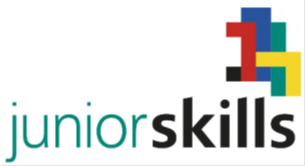 УТВЕРЖДАЮРуководитель Регионального координационного центраJuniorSkills Самарской области_______________М.И.Трещанин«  01   » августа 2017 г.1ОБЩИЕ ПОЛОЖЕНИЯ32ЦЕЛИ И ЗАДАЧИ ЧЕМПИОНАТА53УЧАСТНИКИ ЧЕМПИОНАТА64ОРГАНИЗАЦИЯ И ПРОВЕДЕНИЕ  ЧЕМПИОНАТА95СОДЕРЖАНИЕ И ОФОРМЛЕНИЕ ПАКЕТА ТЕХНИЧЕСКОЙ ДОКУМЕНТАЦИИ126ПОРЯДОК И РЕГЛАМЕНТ ОЦЕНКИ177НАГРАЖДЕНИЕ ПОБЕДИТЕЛЕЙ178ЗАКЛЮЧИТЕЛЬНЫЕ ПОЛОЖЕНИЯ179ГЛОССАРИЙ18Приложение 1. Форма заявки на участие в соревнованиях.21